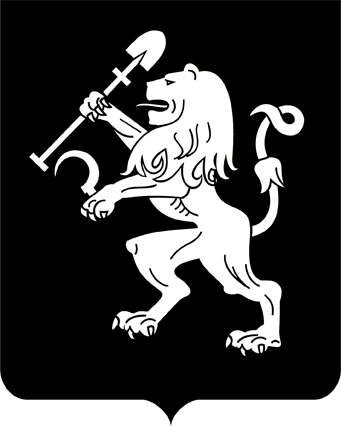 АДМИНИСТРАЦИЯ ГОРОДА КРАСНОЯРСКАРАСПОРЯЖЕНИЕО внесении изменений в правовые акты администрации городаВ целях упорядочения схем границ прилегающих территорий,           на которых не допускается розничная продажа алкогольной продукции, для открытых (определенных) или закрытых в течение года детских           и образовательных организаций или учреждений, медицинских организаций, объектов спорта, вокзалов, мест массового скопления граждан, мест нахождения источников повышенной опасности, объектов военного назначения на территории города Красноярска, в соответствии                  со ст. 16 Федерального закона от 06.10.2003 № 131-ФЗ «Об общих принципах организации местного самоуправления в Российской              Федерации», постановлением Правительства Российской Федерации от 23.12.2020 № 2220 «Об утверждении Правил определения органами местного самоуправления границ прилегающих территорий, на которых не допускается розничная продажа алкогольной продукции и розничная продажа алкогольной продукции при оказании услуг общественного питания», постановлением администрации города от 19.09.2014 № 591             «Об определении минимального значения и способа расчета расстояния от организаций и (или) объектов до границ прилегающих территорий, на которых не допускается розничная продажа алкогольной продукции», руководствуясь ст. 45, 58, 59 Устава города Красноярска, распоряжением Главы города от 22.12.2006 № 270-р:1. Внести изменение в распоряжение администрации города                 от 10.02.2015 № 3-эк «Об утверждении схем границ прилегающих территорий, на которых не допускается розничная продажа алкогольной продукции, для открытых (определенных) или закрытых в течение года детских и образовательных организаций или учреждений, медицинских организаций, объектов спорта, оптовых и розничных рынков, вокзалов, мест массового скопления граждан, мест нахождения источников        повышенной опасности, объектов военного назначения на территории города Красноярска», признав подпункт 24 пункта 1 утратившим силу.2. Внести изменение в распоряжение администрации города                 от 04.03.2015 № 11-эк «Об утверждении схем границ прилегающих территорий, на которых не допускается розничная продажа алкогольной продукции, для открытых (определенных) или закрытых в течение года детских и образовательных организаций или учреждений, медицинских организаций, объектов спорта, оптовых и розничных рынков, вокзалов, мест массового скопления граждан, мест нахождения источников        повышенной опасности, объектов военного назначения на территории города Красноярска», признав подпункт 8 пункта 1 утратившим силу.3. Внести изменение в распоряжение администрации города от 18.03.2015 № 17-эк «Об утверждении схем границ прилегающих территорий, на которых не допускается розничная продажа алкогольной продукции, для открытых (определенных) или закрытых в течение года детских и образовательных организаций или учреждений, медицинских организаций, объектов спорта, оптовых и розничных рынков, вокзалов, мест массового скопления граждан, мест нахождения источников повышенной опасности, объектов военного назначения на территории города Красноярска», признав подпункт 14 пункта 1 утратившим силу.4. Внести изменение в распоряжение администрации города                 от 23.03.2015 № 19-эк «Об утверждении схем границ прилегающих территорий, на которых не допускается розничная продажа алкогольной продукции, для открытых (определенных) или закрытых в течение года детских и образовательных организаций или учреждений, медицинских организаций, объектов спорта, оптовых и розничных рынков, вокзалов, мест массового скопления граждан, мест нахождения источников        повышенной опасности, объектов военного назначения на территории города Красноярска», признав подпункт 1 пункта 1 утратившим силу.5. Настоящее распоряжение опубликовать в газете «Городские         новости» и разместить на официальном сайте администрации города.6. Распоряжение вступает в силу со дня его официального опубликования.Заместитель Главы города – руководитель департаментаэкономической политики иинвестиционного развития						    И.Р. Антипина07.02.2022№ 3-эк